1070601 記北中食農教育~雲雁翎營養師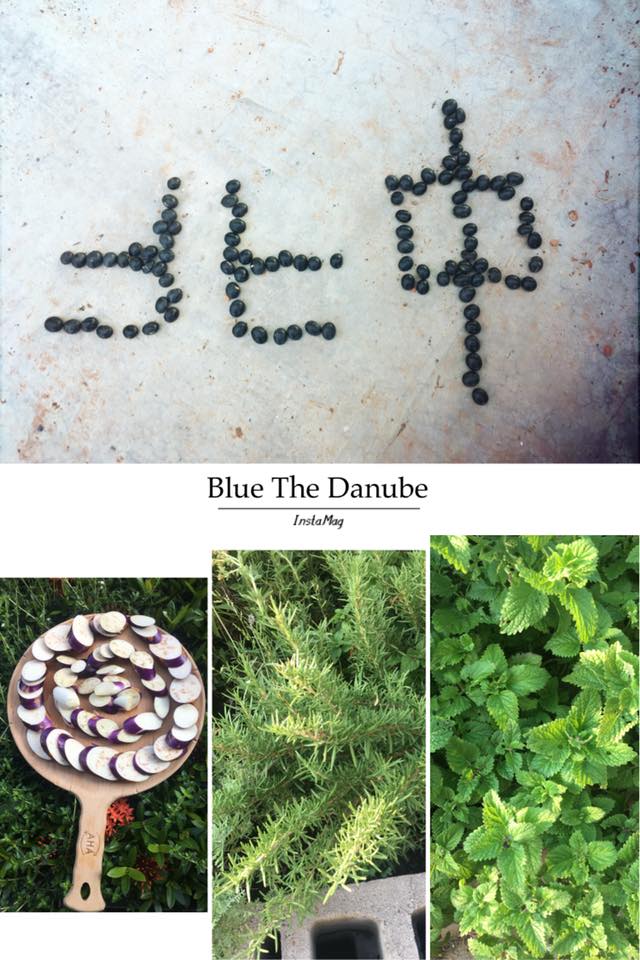 陽光灑落紅色的藜麥田
空氣中芬芳橙色的金瓜香
蝴蝶飛舞黃甜椒上
魚兒悠遊綠色水蕹菜中
小蟲攀爬紫色茄子籐
播種排列組合屬於黑豆記憶
肥沃泥土孕育白色大蒜紅橙黃綠紫黑白寫下一頁頁北中的豐收主任忙到不要不要，我還幫他接了一個十萬火急臨時通告，拍攝食農採訪：機能性作物食農教育，讓2個月拍了2個食農影片，很慶幸北中有這麼大農場，孟宏老師對食農付出，從一開始特教學生肢體訓練，之後加入農藝社和環保志工社開始有老師學生加入，農場有了多樣性生態。全穀雜糧類：紅藜，金瓜、玉米
豆魚蛋肉類：黃豆、黑豆
蔬菜類：結頭菜、胡瓜、小黃瓜、絲瓜、小白菜、空心菜、茄子、秋葵、高麗菜、花椰菜、青椒、大陸妹、黑珍珠蕃茄
水果類：黃金番茄
油脂與堅果種子類：芝麻大蒜、辣椒、迷迭香、薰衣草、九層塔、薄荷、蝶豆花、蔥學生們辛苦了，在太陽底下拍片，農耕真的不容易，今天食農教育，營養師角色，切茄子，擺盤，示範吃茄子濕背秀，讓你們愛上茄子。
不同季節，有不同作物收成，營養師菜單輪轉盤產生中，開始設計課程及菜單。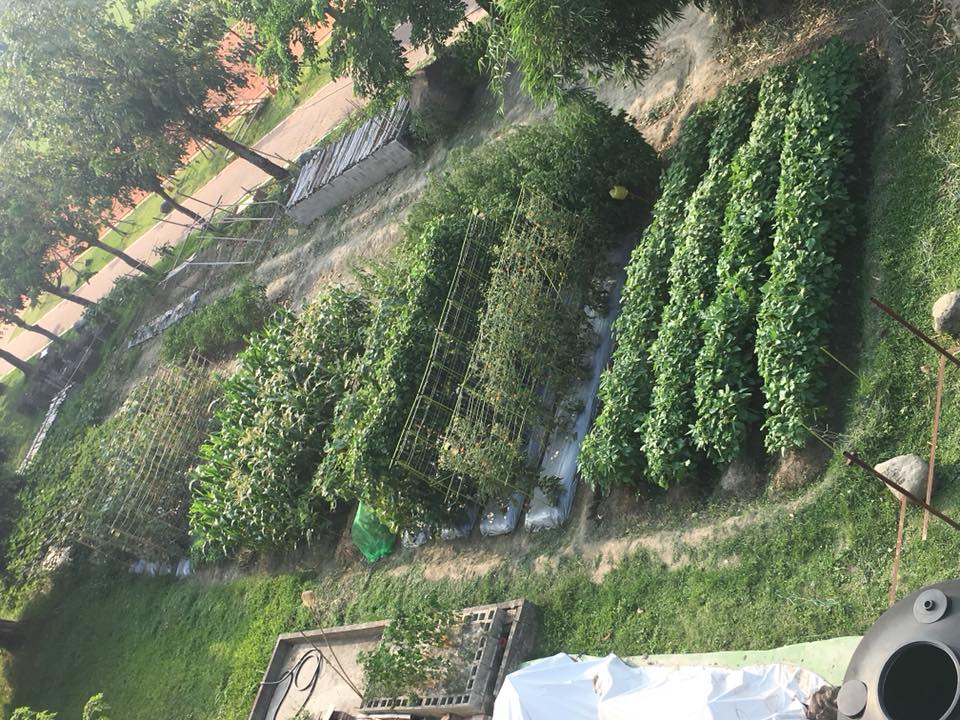 食農+食育從產地到餐桌
#食農微電影
#社區營養
#機能性作物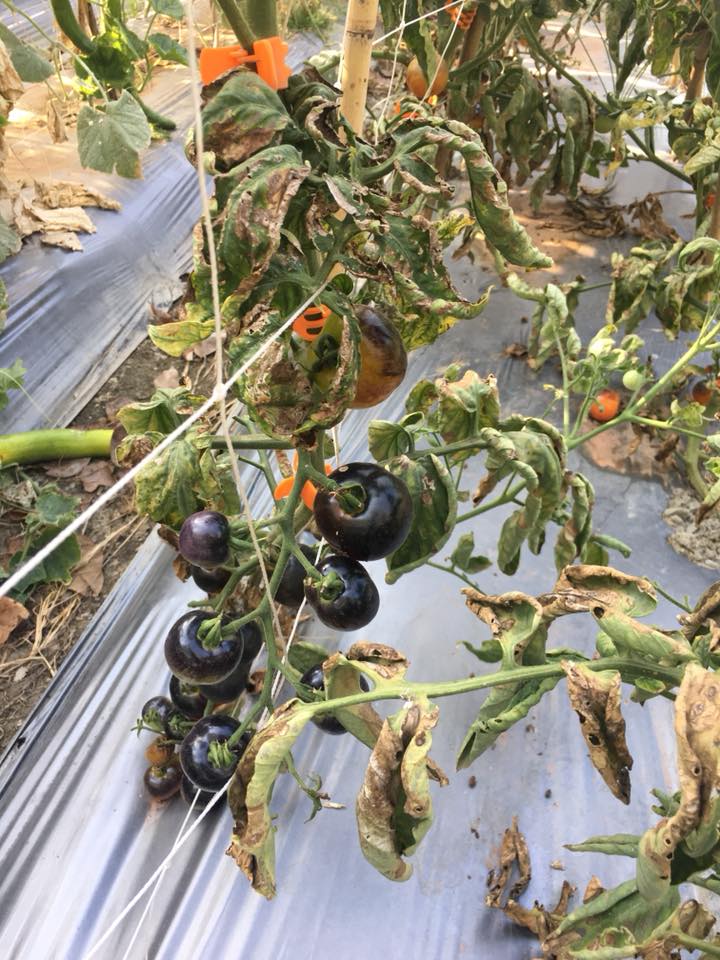 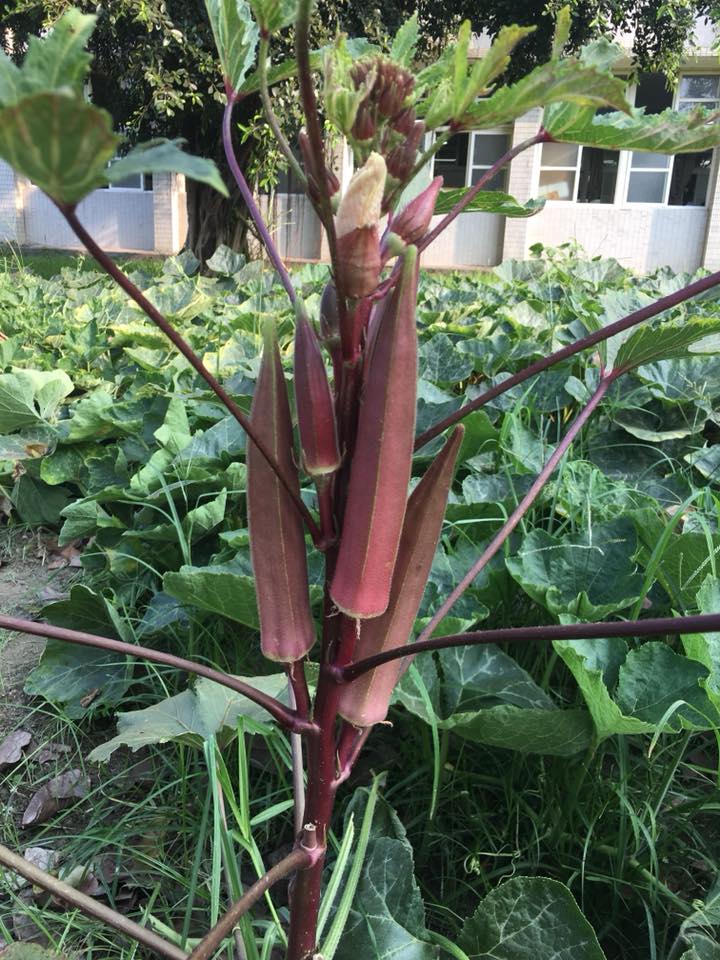 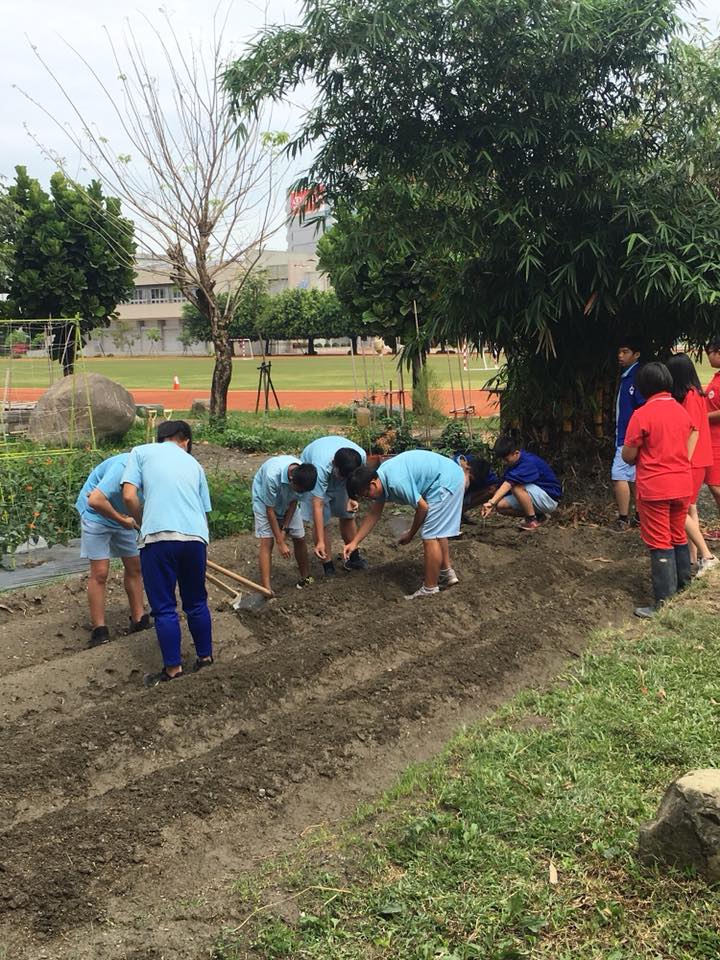 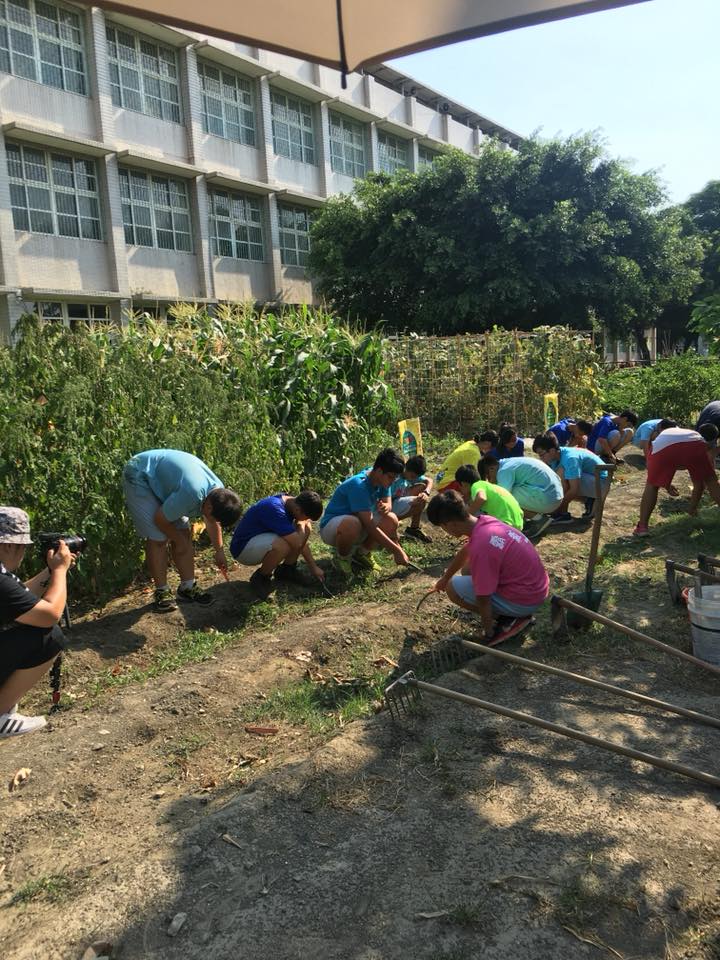 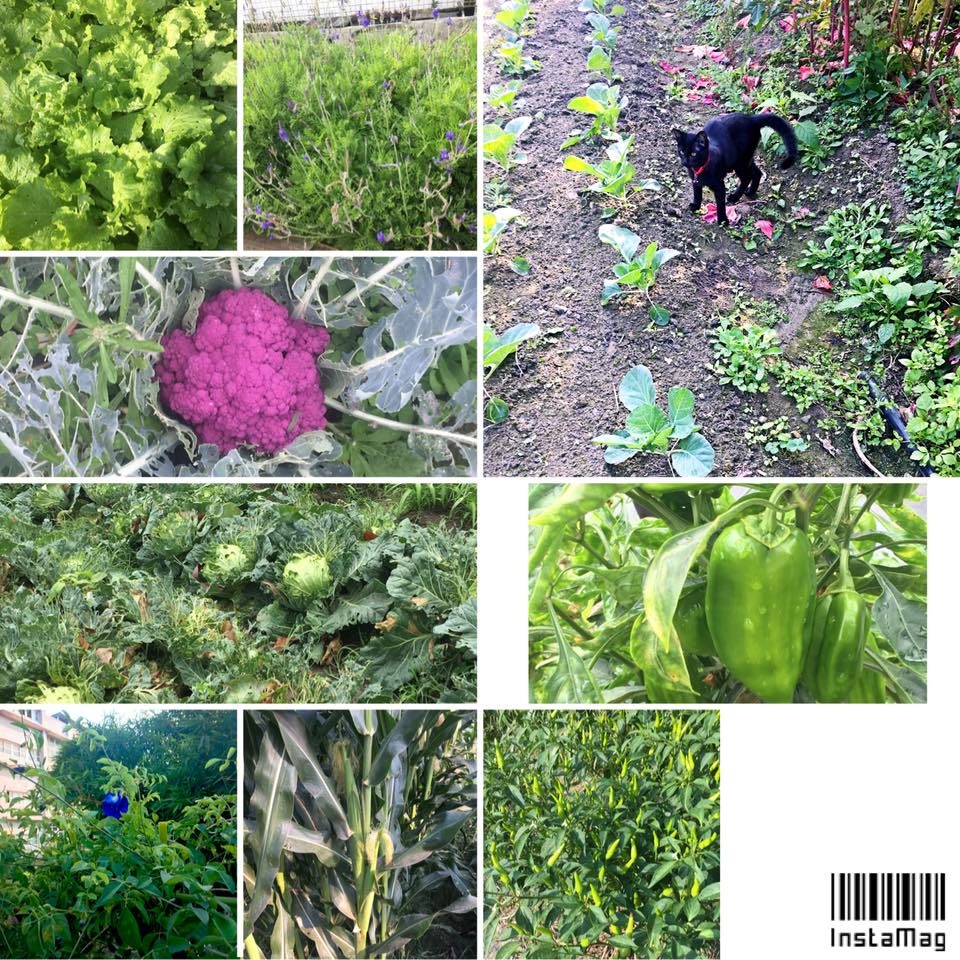 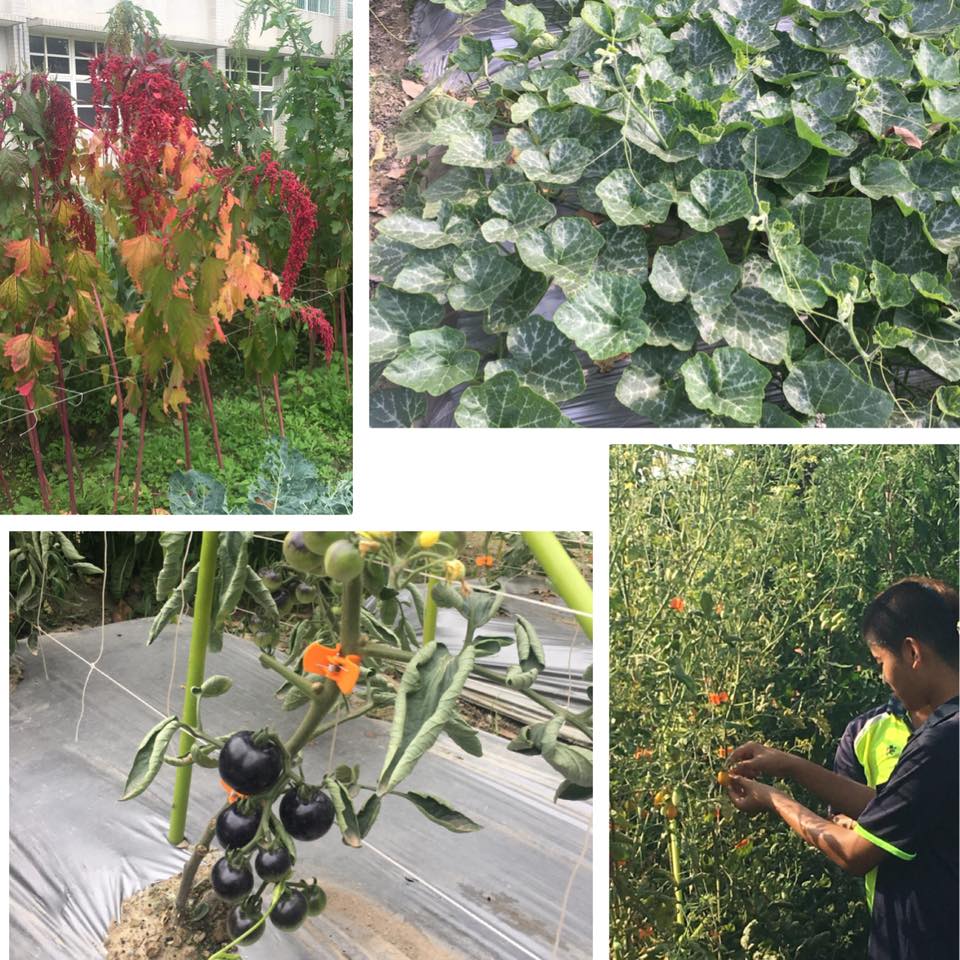 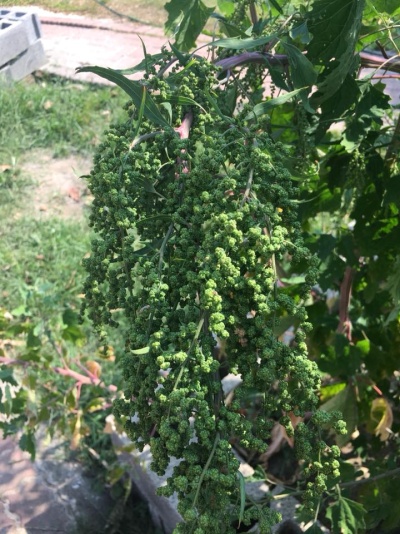 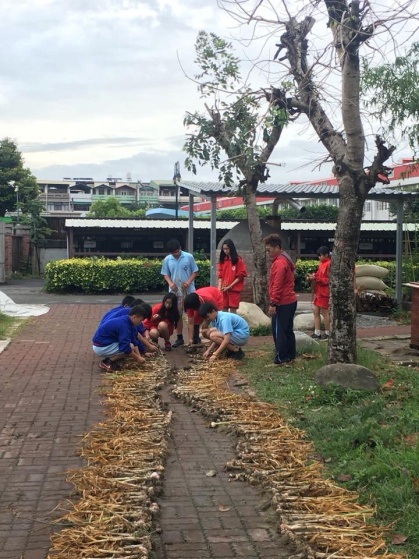 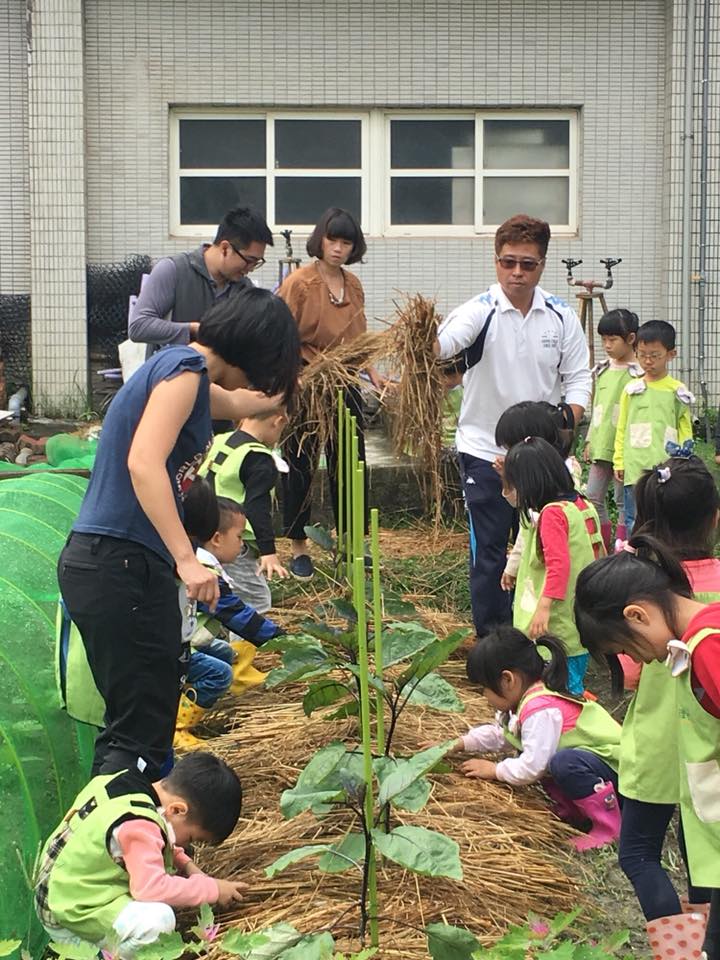 